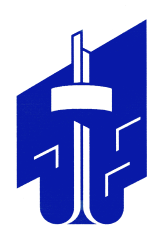 СОВЕТ депутатов металлургического района
первого созываПРОЕКТПОВЕСТКАдвадцать восьмого заседания
Совета депутатов Металлургического района31 августа  2017 года 16.00 часовПредседатель Совета депутатовМеталлургического района             		   		                                               Д. Н. МацкоОсновные вопросы:Основные вопросы:Основные вопросы:Основные вопросы:1.О досрочном прекращении полномочий Главы  Металлургического районаО досрочном прекращении полномочий Главы  Металлургического районаО досрочном прекращении полномочий Главы  Металлургического районаДокладчик:Докладчик:Мацко Денис НиколаевичПредседатель Совета депутатов Металлургического района2.О назначении временно исполняющего полномочия Главы Металлургического районаО назначении временно исполняющего полномочия Главы Металлургического районаО назначении временно исполняющего полномочия Главы Металлургического районаДокладчик:Докладчик:Мацко Денис НиколаевичПредседатель Совета депутатов Металлургического района3. Об утверждении Положения о порядке проведения конкурса по отбору кандидатур на должность Главы Металлургического районаОб утверждении Положения о порядке проведения конкурса по отбору кандидатур на должность Главы Металлургического районаОб утверждении Положения о порядке проведения конкурса по отбору кандидатур на должность Главы Металлургического районаДокладчик:Докладчик:ИванюкАлександр ХаритоновичПредседатель постоянной комиссии по местному самоуправлению, регламенту и этике.4. О проведении конкурса на замещение должности Главы Металлургического районаО проведении конкурса на замещение должности Главы Металлургического районаО проведении конкурса на замещение должности Главы Металлургического районаДокладчик:Докладчик:ИванюкАлександр ХаритоновичПредседатель постоянной комиссии по местному самоуправлению, регламенту и этике.5.О назначении членов конкурсной комиссии по отбору кандидатур  на должность Главы Металлургического районаО назначении членов конкурсной комиссии по отбору кандидатур  на должность Главы Металлургического районаО назначении членов конкурсной комиссии по отбору кандидатур  на должность Главы Металлургического районаДокладчик:Докладчик:ИванюкАлександр ХаритоновичПредседатель постоянной комиссии по местному самоуправлению, регламенту и этике.ИНФОРМАЦИЯ, ОБЪЯВЛЕНИЯ.ИНФОРМАЦИЯ, ОБЪЯВЛЕНИЯ.ИНФОРМАЦИЯ, ОБЪЯВЛЕНИЯ.ИНФОРМАЦИЯ, ОБЪЯВЛЕНИЯ.